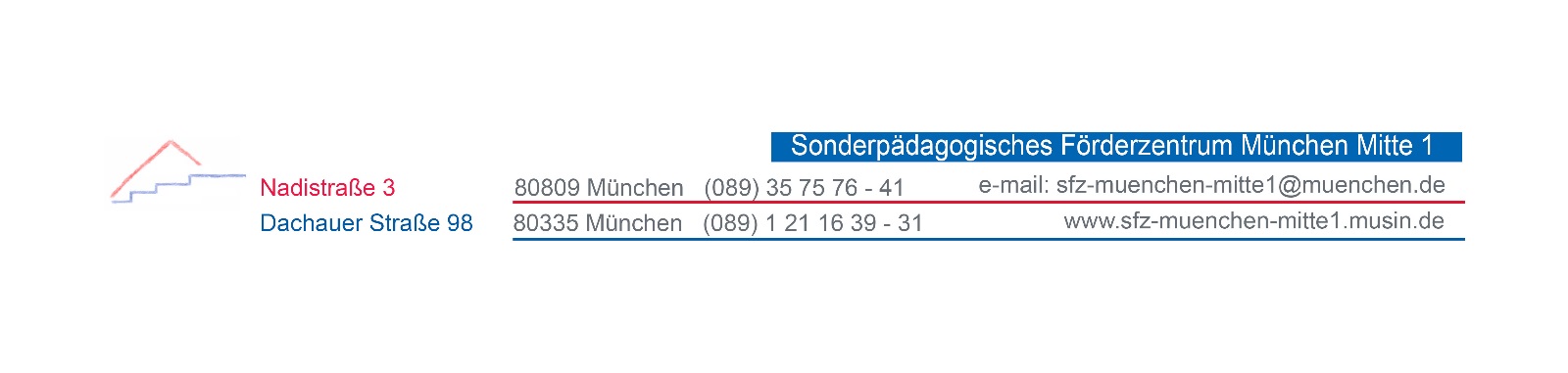 MathematikschulhausinternesCurriculumÜbersichtJahrgangsstufe 3Inhalte nach dem Grundschullehrplan plusFachkompetenzen nach Rahmenlehrplan LernenWann im Schuljahr? Zahlen und Operationen               Interesse am Umgang mit Zahlen und Rechenoperationen zeigenWiederholung des Zahlenraums bis 100Zahlen bis 1000 strukturiert darstellen und Zahlbeziehungen formulierenZahlenraumorientierungDezimalsystemZahlzerlegungÜber ein umfassendes Zahlbegriffsverständnis verfügen für das Erschließen neuer Zahlenräume nutzen und Zahlbeziehungen aufzeigen Im Zahlenraum bis 1000      rechnen und Strukturen nutzenKleines Einmaleins und UmkehraufgabenEinmaleins mit Zehnerzahlen und UmkehraufgabenSchriftliche AdditionSchriftliche SubtraktionRechenoperationen verstehen und anwendenSachsituationen und Mathematik in Beziehung setzenSachprobleme aus der Lebens- und Berufswelt mathematisieren und lösenRaum und Form2.1   Sich im Raum orientierenSkizzen WegbeschreibungenRäumliches Vorstellungsvermögen zur Orientierung im Raum nutzen2.2  Geometrische Figuren        benennen und darstellenrechter  WinkelWürfel  Geraden, Winkel, Flächen und Körper unterscheiden und darstellen2.3  Geometrische Abbildungen          beschreiben und darstellenAchsensymmetrieMaßstabGeometrische Abbildungen von Flächen und Körpern verstehen und herstellen2.4  Geometrische Muster         untersuchen und erstellenStrecken genau messen und zeichnenMuster weiterzeichnenMit Flächen und Körpern handelnd umgehenGrößen und MessenGrößen und MessenGrößen und Messen3.1 Messhandlungen durch-      FührenZeitLängeneinheitenZeiteinheitenGewichteGeldeinheitenMethoden der Erkenntnisgewinnung3.2 Größen strukturieren und       Größenvorstellungen         nutzenÜber Größenvorstellungen zu lebenswelt- und berufsrelevanten Größenbereichen verfügen3.3 Mit Größen in Sach-       situationen umgehenErworbene Größenvorstellungen für das Mathematisieren und Lösen von einfachen Sachsituationen nutzenDaten und ZufallDaten, Häufigkeit und Wahrscheinlichkeit4.1 Daten erfassen und       strukturiert darstellenSchaubilderDiagrammeUmfragenVerschiedene DarstellungsformenDaten sammeln, darstellen und auswerten